4-H Clothing 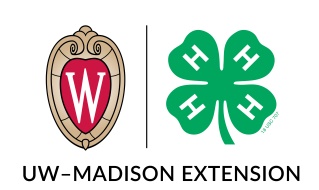 Record Summary 	For All Clothing MembersClub Year  10/1/         to 9/31/            Grade_______ Years in this project_______ Years in 4-H_______Project Goals: Write a story or make a list telling what you would like to learn in this project this year?  (Talk about what you would like to make, what you would like to do and what you hope to learn.) ________________________________________________________________________________________________________________________________________________________________________________________________________________________________________________________________________________________________________________________________________________Project Story: Write a short story about the things you worked on this year.  (Talk about what you finished. What did you learn by doing this project? Did you learn what you hoped to?  Why or why not?)________________________________________________________________________________________________________________________________________________________________________________________________________________________________________________________________________________________________________________________________________________________________________________________________________________________________________________________________________________________________________________________________________________________________________________________________________________________________________________________________________________________________Project Learning Activities: Write about where you went to learn more about this project.  (Talk about what help you received.  Who helped you?  What did you learn from them?)____________________________________________________________________________________________________________________________________________________________________________________________________________________________________________________________________________________________________________________________________________________________________________________________________________________________________ (Use additional pages if needed)								-over-Meetings held in this project in my club:   Number held___________ Number I attended__________Meetings held in this project in the county:  Number held__________ Number I attended__________Project talks or demonstrations: (Indicate club or county level.) ________________________________________________________________________________________________________________________________________________________________________Project Events: List club, county, district, state or national events you took part in as a part of this project.  (Did you work on committees?  Did you attend special programs or training meetings?  Did you take any tours that helped you learn about this project?)________________________________________________________________________________________________________________________________________________________________________________________________________________________________________________________________________________________________________________________________________________Public exhibit of this project (place X in box where exhibited):4-H ClothingFinancial RecordThese expenses are for anything you used throughout the year, not just for your fair entries. (Recommended for all members, required for members 7th grade & over)4-H Clothing Project Record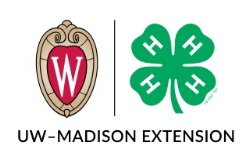 One of these project records is needed for every clothing project item made during the 4-H year. 
Use additional forms if needed. Name_________________________________________ Years in Clothing Project____________What item did you sew this 4-H year? ________________________________________________(Fill out a separate form for each item made.  Use additional forms if needed)	4-H Clothing Project RecordOne of these project records is needed for every clothing project item made during the 4-H year. 
Use additional forms if needed. Name_________________________________________ Years in Clothing Project____________What item did you sew this 4-H year? ________________________________________________(Fill out a separate form for each item made.  Use additional forms if needed)List Individual items shown in this projectClub MeetingClub TourBlakes Prairie Jr. FairBoscobel Farmers DayFennimore FairGrant County FairPlatteville Dairy DaysOtherOtherOtherOtherOtherOtherOtherOtherDateItems MadeTime Involved(Hours)Cost of Materials & SuppliesEstimated Value of Item MadeTotalsDate Project StartedDate Project CompletedHow many yards of fabric were needed? How many yards of fabric were needed? What is the fiber content of fabric used?Why did you choose this item to sew?How will you use this item?How will you wash/clean this item?Sample of FabricSample of FabricDrawing or picture of item madeWhat mistakes did you make and how did you correct them?What sewing procedures or skills were new to you while making this item?What sewing procedures or skills have you done before but you practiced them?Date Project StartedDate Project CompletedHow many yards of fabric were needed? How many yards of fabric were needed? What is the fiber content of fabric used?Why did you choose this item to sew?How will you use this item?How will you wash/clean this item?Sample of FabricSample of FabricDrawing or picture of item madeWhat mistakes did you make and how did you correct them?What sewing procedures or skills were new to you while making this item?What sewing procedures or skills have you done before but you practiced them?